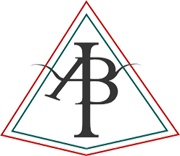 ASSOCIATION OF BLACK PSYCHOLOGISTS, INC.7119 ALLENTOWN ROAD, SUITE 203FT. WASHINGTON, MD  20744TEL: 301-449-3082  	FAX: 301-449-3084 2016 CHAPTER CHARTER RENEWAL FORMChapterName:____________________________________________________________________Chapter Address: _________________________________________________________________City: ___________________________________State:____________________Zip:_____________Chapter Phone Number: ___________________________________________________________Chapter Web Address:____________________________ Chapter Email: ___________________ Federal Tax I.D. Number _______________________ (required for professional and non-university affiliated student chapters).Should correspondence from the National Office be sent to the President or to the chapter's mailing address and email address above?  (  ) Chapter Address   (  )President     (  ) Both       President’s Name:________________________________________________________________Address:_________________________________________________________________________________City:_______________________________State:______________________ Zip: _______Phone Number: _______________________________ E-Mail: _____________________________Meeting InformationMeeting Day and Time ______________________________________(Example: First Friday of each month)Meeting Address _________________________________________________________________________City __________________________________State _________________ Zip _________________Please List Chapter Programs and Activities:________________________________________________________________________________________________________________________________________________________Please confirm that your chapter has the following:  (  )Federal Tax I.D. Number  (  )Chapter bylaws    *If no, please work on obtaining/developing  these items immediately and submit to the National Office within 60 days.Submission Checklist: Include annual dues payment with this form:  $100 professional chapters &  $75 student chaptersConfirm that all Chapter Officers have paid national membership duesInclude Chapter Officer Information FormNATIONAL OFFICE USE ONLYDate Received__________________     Dues Payment Enclosed_______________________ASSOCIATION OF BLACK PSYCHOLOGISTS, INC.7119 ALLENTOWN ROAD, SUITE 203FT. WASHINGTON, MD  20744TEL: 301-449-3082  	FAX: 301-449-3084 2016 CHAPTER OFFICER INFORMATION FORM(Please submit to the National Office within 2 Weeks of Chapter Elections)Chapter Name:  ______________________________________________________________Chapter Address: ____________________________________________________________City:______________________________________State:____________________Zip:______Chapter Phone Number: _____________________Chapter Email:_____________________President’s Name:____________________________________________________________________Address:____________________________________________________________________City:___________________________ State:______________________ Zip: ______________Phone Number: ___________________________ E-Mail: _____________________________Vice President’s Name:_______________________________________________________________Address:____________________________________________________________________City:___________________________State:______________________ Zip: _______Phone Number: ___________________________ E-Mail: _____________________________Secretary’s Name:____________________________________________________________________Address:_____________________________________________________________________City: ___________________________State:______________________ Zip: ______________Phone Number: ___________________________ E-Mail: _____________________________Treasurer's Name:____________________________________________________________________Address:_____________________________________________________________________City: ___________________________State:______________________ Zip: ______________Phone Number: ___________________________ E-Mail: ______________________________*Submitting this Form does not Constitute Chapter Renewal.  The Chapter Charter Renewal form and Annual Dues payment must be submitted no later than March 1, 2016. 